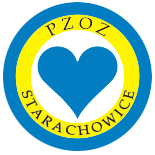 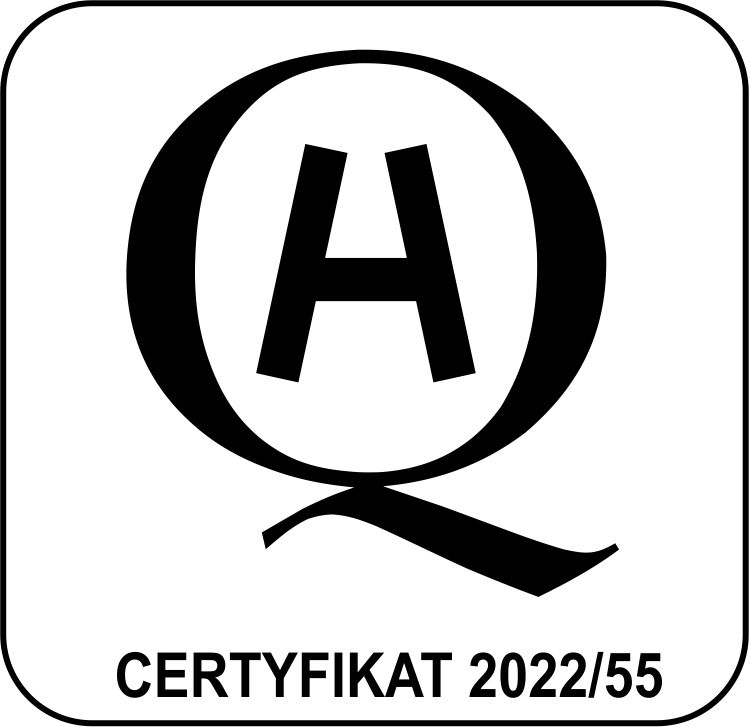 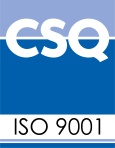 Numer sprawy ZO/02/06/2023/PN                                                                                      Starachowice dn. 01.06.2023r.	                                                     Zaproszenie do złożenia oferty na „Przeprowadzenie audytu oraz opracowanie programu naprawczego                                              dla Powiatowego Zakładu Opieki  Zdrowotnej w Starachowicach”dotyczy postępowania o udzielenie zamówienia, wyłączonego ze stosowania ustawy na podstawie art. 2 ust. 1 pkt 1 Prawo zamówień publicznychZAPYTANIE OFERTOWE O WARTOŚCI ZAMÓWIENIA PONIŻEJ  130 000 ZŁ I. ZAMAWIAJĄCY: Powiatowy Zakład Opieki Zdrowotnej w Starachowicach                                  ul. Batalionów Chłopskich 6                                27-200  StarachowiceII. OPIS PRZEDMIOTU ZAMÓWIENIA 1.  Przedmiotem zamówienia jest: a) przeprowadzenie audytu ze szczególnym uwzględnieniem działalności leczniczej Szpitala za lata 4M2023, 3M2022      (IV kwartał), 2022, 2019 ukierunkowany na porównanie efektywności w niżej wskazanych obszarach analitycznych     do wskaźników benchmarkowych (standardów/wartości rynkowych) i wskaźników optymalnych ,b)  opracowanie programu naprawczego działalności operacyjnej Szpitala spełniającego zapisy artykułu 59 ustawy        z dnia 15 kwietnia 2011 roku o działalności leczniczej.Szczegółowy opis przedmiotu zamówienia przedstawiony jest w załączniku nr 3 do zapytania ofertowego.2. Kod CPV:   79212000-3  Usługi audytu III. ISTOTNE WARUNKI ZAMÓWIENIA Ostateczne przekazanie dokumentacji uwzględniającej ewentualne poprawki od Zamawiającego                                                    w terminie do 15.09.2023r. IV.    OPIS WARUNKÓW UDZIAŁU W POSTĘPOWANIU ORAZ OPIS SPOSOBU DOKONYWANIA OCENY          SPEŁNIENIA TYCH WARUNKÓW. Wykonawcy muszą spełniać warunki dotyczące: posiadania uprawnień do wykonywania określonej działalności lub czynności, jeżeli przepisy prawa nakładają obowiązek ich posiadania - weryfikacja spełnienia tego warunku dokonywana jest w oparciu o oświadczenie Wykonawcy - załącznik nr 1 do zapytania ofertowego; posiadania wiedzy i doświadczenia.                Weryfikacja spełnienia tego warunku dokonywana jest w oparciu o:       2.1  oświadczenie Wykonawcy - załącznik nr 1 do zapytania ofertowego;  2.2  przedłożenie przez Wykonawcę wykazu usług (załącznik nr 2 do zapytania ofertowego) potwierdzającego         wykonanie w podmiotach leczniczych podległych pod Starostwa Powiatowe w okresie ostatnich 3 lat przed           upływem terminu składania ofert,          a jeżeli okres prowadzenia działalności jest krótszy - w tym okresie, co najmniej  5 usług,          odpowiadających swoim rodzajem  i wartością usłudze stanowiącej przedmiot zamówienia o wartości nie          mniejszej niż:  100 000,00 zł brutto.               W przypadku składania oferty przez Wykonawców występujących wspólnie wyżej wymieniony warunek                mogą spełniać łącznie.dysponowania odpowiednim potencjałem technicznym oraz osobami zdolnymi do wykonania zamówienia. Weryfikacja spełnienia tego warunku dokonywana jest w oparciu o oświadczenie Wykonawcy - załącznik 1 do zapytania ofertowego; sytuacji ekonomicznej i finansowej.              Weryfikacja spełnienia tego warunku dokonywana jest w oparciu o:       4.1 oświadczenie Wykonawcy - załącznik 1 do zapytania ofertowego;              4.2 przedstawienie informacji potwierdzających, że wykonawca jest ubezpieczony od odpowiedzialności cywilnej                 w zakresie prowadzonej działalności związanej z przedmiotem zamówienia (np. aktualna polisa).V. KRYTERIA OCENY OFERT I OPIS SPOSOBU PRZYZNAWANIA PUNKTACJI: 1. Kryteriami wyboru oferty będą:   cena ofertowa brutto – 100 % Za ofertę najkorzystniejszą zostanie uznana oferta, zawierająca wszystkie wymagane załączniki, złożona przez Wykonawcę spełniającego wszystkie warunki udziału w postępowaniu oraz o najniższej cenie. W przypadku, gdy wartość oferty przedstawionej w odpowiedzi na zapytanie będzie wyższa od zaplanowanej                       w budżecie projektu, Zamawiający zastrzega sobie prawo negocjacji z Wykonawcą, który przedstawił najkorzystniejszą ofertę. W sytuacji gdy Wykonawca nie wyrazi zgody na zmniejszenie ceny wówczas Zamawiający odrzuci jego ofertę i do negocjacji zaprosi Wykonawcę, który przedstawił ofertę ocenioną jako drugą. W przypadku braku innych ofert Zamawiający uzna całe zapytanie ofertowe za nierozstrzygnięte. VI. INFORMACJE DOTYCZĄCE OFERTY. 1. Wykonawca może złożyć tylko jedną ofertę. Złożenie przez wykonawcę więcej niż jednej oferty powoduje     odrzucenie wszystkich ofert złożonych przez Wykonawcę. 2. Cena podana przez wykonawcę za świadczoną usługę jest obowiązująca na czas ważności umowy i nie będzie     podlegała waloryzacji w okresie jej trwania. 3. Składając ofertę w postępowaniu Wykonawca przekazuje Zamawiającemu: a) Formularz ofertowy wraz z oświadczeniami - załącznik nr 1 do zapytania ofertowego;. b) Wykaz wykonanych usług  – wg załącznika nr 2 do zapytania ofertowego,c) Aktualną polisę lub inny dokument potwierdzający, że wykonawca jest ubezpieczony od odpowiedzialności     cywilnej w zakresie prowadzonej działalności związanej z przedmiotem zamówienia.    4. Zamawiający zastrzega, że całościowa oferowana cena stanowi informację publiczną w rozumieniu Ustawy     o dostępie do informacji publicznej i w przypadku zastrzeżenia jej przez oferenta jako tajemnicy przedsiębiorstwa    lub tajemnicy przedsiębiorcy jego oferta zostanie odrzucona. 5. Okres związania ofertą – 30 dni od upływu terminu złożenia oferty. VII. MIEJSCE ORAZ TERMIN SKŁADANIA OFERT: 1. Oferty należy składać w formie pisemnej, do dnia 12.06.2023r. do godz. 11.00. otwarcie nastąpi      o godzinie 11:30 w tym samym dniu.2. Ofertę można doręczyć Zamawiającemu:        •     elektronicznie za pośrednictwem Platformy Market Planet znajdującej się pod adresem:               https://szpital-starachowice.ezamawiajacy.pl/    w zakładce „Korespondencja”. Dodatkowe informacje               związane z  korespondencją i składaniem ofert znajdują się w załączniku nr 4 do zaproszenia.pocztą na adres siedziby Zamawiającego: Powiatowy Zakład Opieki Zdrowotnej ul. Batalionów Chłopskich 6, 27-200 Starachowice z dopiskiem „Oferta na opracowanie programu naprawczego”osobiście do kancelarii PZOZ pokój 245 budynek „D” z dopiskiem „Oferta na opracowanie programu naprawczego”Dodatkowych informacji udziela: Magdalena Moskal 	– Główna Księgowa tel.  41 273 9114 Waldemar Piórkowski 	– Kierownik Działu ds. zamówień publicznych i zaopatrzenia tel.  41 273 9922VIII. INFORMACJE DOT. OCHRONY DANYCH OSOBOWYCH: KLAUZULA INFORMACYJNA DLA UCZESTNIKÓW POSTĘPOWAŃ O ZAMÓWIENIE PUBLICZNEZgodnie z art. 13 ogólnego rozporządzenia o ochronie danych osobowych z dnia 27 kwietnia 2016 r. (Dz. Urz. UE L 119 z 04.05.2016 z póź. zm.) informuję, iż:1) administratorem Pani/Pana danych osobowych jest Powiatowy Zakład Opieki Zdrowotnej z siedzibą     w Starachowicach przy ul. Batalionów Chłopskich 6,2) kontakt z Inspektorem Ochrony Danych – iod@szpital.starachowice.pl  3) Pani/Pana dane osobowe przetwarzane będą w celu związanym z postępowaniem o udzielenie zamówienia       publicznego oraz zawarciem umowy. Podstawą prawną ich przetwarzania jest art. 6 ust. 1 lit. c RODO oraz     ustawa z dnia 11 września 2019 roku Prawo zamówień  publicznych (Dz. U. z 2019 r. poz. 2019 ze zm.),     z której to wynika obowiązek prawny stosowania sformalizowanych procedur udzielania zamówień publicznych     spoczywających na Zamawiającym:4) Podanie przez Panią/Pana danych osobowych nie jest obowiązkowe, ale jest warunkiem niezbędnym     do wzięcia udziału w postępowaniu o udzielenie zamówienia publicznego jako wymóg ustawowy określony     w przepisanych ustawy P.Z.P., 5) Pani/Pana dane osobowe będą przechowywane, zgodnie z art. 78 ust. 1 PZP, przez okres 4 lat od dnia     zakończenia postępowania o udzielenie zamówienia, a jeżeli czas trwania umowy przekracza 4 lata, okres     przechowywania obejmuje cały czas trwania umowy tj. przez okres niezbędny do realizacji powyższych     interesów, oraz wykonania praw i obowiązków wynikających z przepisów.6) Odbiorcami Pani/Pana danych osobowych będą osoby lub podmioty, którym udostępniona zostanie     dokumentacja postępowania w oparciu o art.18 oraz art. 74 ustawy PZP, a w przypadku zawarcia umowy     będącej wynikiem przedmiotowego postępowania mogą być również podmioty z którymi administrator zawarł     umowy w zakresie niezbędnym do ich prawidłowej realizacji np. w związku ze świadczeniem usług wsparcia     technicznego i usuwaniem awarii. Odbiorców tych obowiązuje klauzula zachowania poufności pozyskanych     w takich okolicznościach wszelkich danych, w tym danych osobowych.7) Posiada Pani/Pan prawo do:a) dostępu do danych osobowych Pani/Pana dotyczących, o którym mowa w art. 15 RODO,b) skorzystania z uprawnienia do sprostowania lub uzupełnienia danych osobowych, które Pana/Panią dotyczą,     o którym mowa w art. 16 rozporządzenia 2016/679.     Z zastrzeżeniem, że powyższe nie może skutkować zmianą wyniku postępowania o udzielenie zamówienia ani     zmianą postanowień umowy w sprawie zamówienia publicznego w zakresie niezgodnym z ustawą PZP,c) w postępowaniu o udzielenie zamówienia zgłoszenia żądania ograniczenia przetwarzania, o którym mowa     w art. 18 ust. 1 rozporządzenia 2016/679, przy czym zgłoszenie to nie może ograniczać przetwarzania danych     osobowych do czasu zakończenia tego postępowania, z zastrzeżeniem, że prawo to nie ma zastosowania     w odniesieniu do przechowywania, w celu zapewnienia korzystania ze środków ochrony prawnej lub w celu     ochrony praw innej osoby fizycznej lub prawnej, lub z uwagi na ważne względy interesu publicznego Unii     Europejskiej lub państwa członkowskiego,d) prawo do wniesienia skargi do Prezesa Urzędu Ochrony Danych Osobowych, gdy uzna Pani/Pan,     że przetwarzanie danych osobowych Pani/Pana dotyczących narusza przepisy RODO.8) W odniesieniu do Pani/Pana danych osobowych decyzje nie będą podejmowane w sposób zautomatyzowany,      stosownie do art. 22 RODO.9) Nie przysługuje Pani/Panu:a) w związku z art. 17 ust. 3 lit. b, d lub e RODO prawo do usunięcia danych osobowych,b) prawo do przenoszenia danych osobowych, o którym mowa w art. 20 RODO,c) na podstawie art. 21 RODO prawo sprzeciwu, wobec przetwarzania danych osobowych gdyż podstawą prawną     przetwarzania Pani/Pana danych osobowych jest art. 6 ust. 1 lit. c RODO.10) W związku z jawnością postępowania o udzielenie zamówienia publicznego Pani /Pana dane  mogą być       przekazywane do państw z poza EOG jeśli zajdzie taka konieczność.11) Jednocześnie Zamawiający przypomina o ciążącym na Pani/Panu obowiązku informacyjnym wynikającym       z art. 14 RODO względem osób fizycznych, których dane przekazane zostaną Zamawiającemu w związku       z prowadzonym postępowaniem i które Zamawiający pośrednio pozyska od wykonawcy biorącego udział       w postępowaniu, chyba że ma zastosowanie co najmniej jedno z wyłączeń, o których mowa w art. 14 ust. 5      RODO.Załączniki: 	1) Formularz ofertowy 			– załącznik nr 1 do ZO		2) Wykaz usług				– załącznik nr 2 do ZO		3) Opis przedmiotu zamówienia	– załącznik nr 3 do ZO		4) Informacje dot. platformy MP	– załącznik nr 4 do ZOSprawę prowadzi:Waldemar Piórkowski tel. 412739922adres email: w.piorkowski@szpital.starachowice.pl